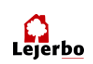 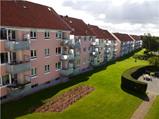  Bestyrelses møde d. 22. august 2019 Lejerbo afd. 004-0 Møllebakken		Hillerød d. 16-08-2019Formand. 		 Henning Thelin	HTMedlem.  		 Marianne Kehler	MKMedlem.		         	 Lene Bendtsen	LBSuppleant.		 Julie Stocklund	JSSuppleant. 		 Aage Schultz	AaSLokalinspektør.		 Morten Pedersen	MP      Møde d. 22-08-2019 kl. 16:00Mødet afholdes på lokalinspektørens kontorDagsordenPKT. 0  	Godkende referat fra sidste møde HTPKT. 1	Service på døre og vinduer i lejlighederne, service kontrakt opsagt HT BilagPKT. 2	Flagstang HT BilagPKT. 3	Placering af haveaffaldPKT. 4	Olie til gelænder på altaner.	PKT. 5	Orientering ved lokalinspektøren. MPPKT. 6	Økonomi ved lokalinspektøren MPPKT. 7	To Do Liste	 Vedr. afd. 004-0 MøllebakkenUdvendig lys på blok C og E, er tændt i de lyse timer.  Jeg taler med Wirework om dette.Volumen i molokker.MP har regnet på volumen og kommet frem til at der mangler ca. 2 kubikmeter i rest affald, MP ser på om vi kan ændre noget på de nuværende molokker eller om vi skal havde en molok mere til rest affald.Skrivelse til tørrerum/vaskerier.Navne på postkasser og brevsprækker dørklokker Fældning af Mirabella træPKT. 8	Nyt bestyrelsesmøde, dato aftalesPKT. 9	EventueltMed Venlig HilsenHenning ThelinFormand afd. 004-0 Møllebakken.